Pre pack - na czym polega przygotowana likwidacja przedsiębiorstwa?Stosunkowo nowe narzędzie w polskim porządku prawnym, czyli przygotowana likwidacja przedsiębiorstwa. Tak zwany <strong>pre pack</strong> może wydatnie pomóc w zarządzaniu niewypłacalnymi podmiotami biznesowymi.Pre pack w polskim systemie prawnymJednym z narzędzi stosowanych w inwestycjach i restrukturyzacjach dużych przedsiębiorstw jest tzw. pre pack. Ta nowość w polskim systemie prawnym umożliwia w szybkim tempie sprzedanie majątku niewypłacalnego podmiotu na rzecz wybranego inwestora. Sprzedaż taka odbywa się w ramach procesu upadłościowego, nie ma jednak konieczności przeprowadzania przetargu. Z jednej strony to właśnie zapewnia szybką realizację postępowania, a z drugiej biznes od razu trafia w nowe ręce, zachowując tym samym ciągłość funkcjonowania. Wreszcie inwestor ma okazję przejąć mienie w stanie wolnym od różnorakich obciążeń.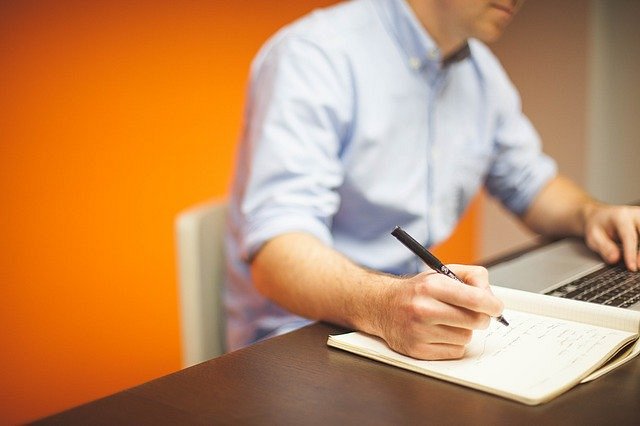 Pre pack na rynku międzynarodowymZ uwagi na powyższe cechy, pre pack nazywany jest też przygotowaną likwidacją. Procedura ta jest skrupulatnie opracowana przez polskie ( i nie tylko) prawo, dlatego przeprowadzenie takiej operacji wymaga porządnych konsultacji z wyspecjalizowaną kancelarią. Szczególnie kłopotliwe mogą być sytuacje, gdy sprzedawany podmiot oraz inwestor funkcjonują w różnych systemach prawnych i ekonomicznych. Wówczas trzeba brać pod uwagę regulacje właściwe dla tych obszarów. Często bywa też i tak, że restrukturyzowane przedsiębiorstwo jest na tyle rozległe, że na jego kapitał składają się spółki zarejestrowane w różnych krajach.Asysta kancelarii prawnychJest wiele obszarów, w których procedura pre pack może przysporzyć kłopotów laikowi. Stąd ważne jest, aby przygotowując się do takiego rozwiązania nawiązać współpracę ze specjalizującą się w danym temacie kancelarią prawną. Nawet jeżeli posiadamy dział prany w naszej firmie, trzeba mieć na uwadze, że ludzie ci nie mieli na co dzień do czynienia z takim tematem, więc warto chociaż udać się na konsultacje do specjalistów.